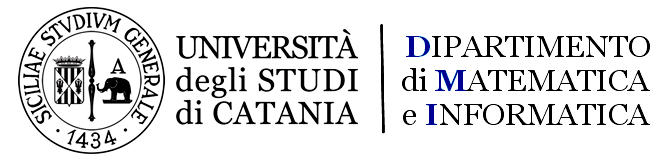 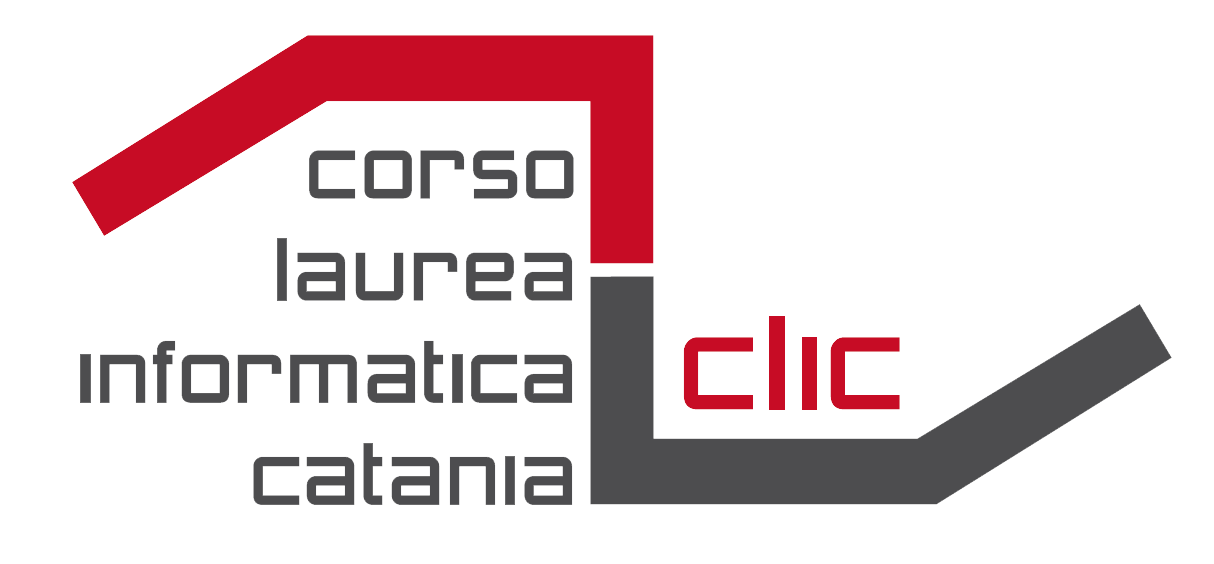 RICHIESTA AUTORIZZAZIONE PER 
LA STESURA DELLA TESI DI LAUREA IN LINGUA INGLESEda inviare via email a filippo.stanco@unict.itAl Prof. Filippo StancoPresidente del Corso di Studio di primo livello in InformaticaIl/la sottoscritto/a __________________________________________________________________iscritto/a per l’A.A. ____/__ al Corso di Laurea triennale in Informatica Matr. n° _____ /_____________ e-mail _______________________________________________;tel. ___________________chiedel’autorizzazione per la stesura della tesi di laurea in lingua inglese.Catania, ____________________Cordiali salutiFirma_____________________________